Secondary Math 2 Final Review                                                                     Name ________________________Date _________ Period ______State the relationship, then solve for x. 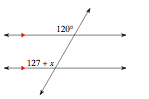 Find the measure of the indicated arc or angle. Find the missing length given that the triangles are similar. 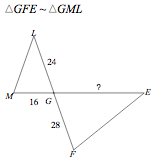 Determine the missing side or angle. Round to the nearest hundredth. A kite with a string 150ft long makes an angle of 45 with the ground. Draw a picture to represent the situation, then determine the height of the kite in the air. Solve the quadratics below. SHOW ALL OF YOUR WORK. Leave as exact answers. Graph the quadratic equations below. Then identify the key features. Simplify the given expressions. Your answer should contain only positive exponents. Given , find the average rate of change on the following intervals. Identify if the table below represents a linear, quadratic, or exponential function. 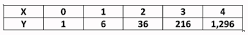 Find the arc length and sector area of the specified section below. Give both exact and approximate answers. 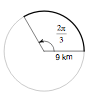 Find the missing angle. Solve the following systems. 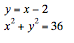 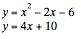 Use the two-way table to find the specified probabilities. Let I represent playing an instrument and S represent playing a sport. 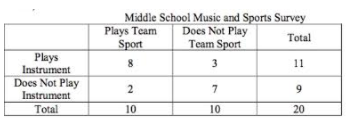 L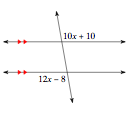 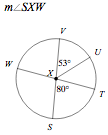 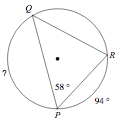 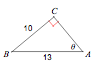 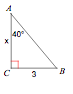 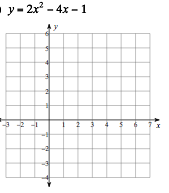  Vertex:x-int: y-int:Domain:Range:Increasing:Decreasing:Write the equation of a parabola with vertex at (3,-2) through the point (-1, 11)Write the equation of a parabola with x-intercepts at (-2,0) and (0,0) through the point (3,-12)K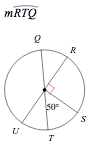 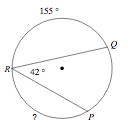 